.Intro: 24 comptes[1-8] Behind, Side, Heel, Heel Ball Cross, Side, Together, Side Shuffle,[9-16] Unwind ½ Turn, Side, Behind, ¼ Turn, Shuffle ½ Turn, Large Back, Touch,[17-24] Heel Ball Step, Heel, Hook, Stomp Down, Side Mambo ¼ Turn, Side Mambo,[25-32] Side, Together, Shuffle ¼ Turn, Mambo ¼ Turn, Behind, Side, Touch,Tag de 8 comptes:À la fin de la 2e séquences, on ajoute(Cross Rock Step, Side Shuffle) X2Bonne DanseA Few Good Stories (fr)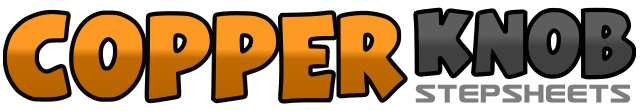 .......Compte:32Mur:2Niveau:Débutant / Intermédiaire.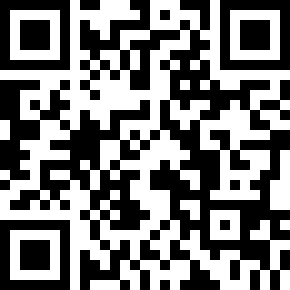 Chorégraphe:Helene Lavoie (CAN) & Michel Auclair (CAN) - Janvier 2020Helene Lavoie (CAN) & Michel Auclair (CAN) - Janvier 2020Helene Lavoie (CAN) & Michel Auclair (CAN) - Janvier 2020Helene Lavoie (CAN) & Michel Auclair (CAN) - Janvier 2020Helene Lavoie (CAN) & Michel Auclair (CAN) - Janvier 2020.Musique:A Few Good Stories - Brett KisselA Few Good Stories - Brett KisselA Few Good Stories - Brett KisselA Few Good Stories - Brett KisselA Few Good Stories - Brett Kissel........1&2PD derrière le PG – PG à gauche – Talon D croisé devant PG3&4Talon D devant croisé devant PG – PD à côté du PG – PG croisé devant PD5-6PD à droite – PG à côté du PD7&8Side Shuffle PD – PG – PD1-2Piquer la plante PG derrière – Dérouler ½ tour à gauche et déposer le PG devant3&4PD à droite – PG derrière le PD – ¼ de tour è droite et PD devant  9 :005&6Shuffle ½ tour à droite PG – PD – PG     3 :007-8Grand pas du PD derrière – Touch du PG devant1&2Talon G devant – PG à côté du PD – PD devant3&4Talon G devant – Crochet du PG devant le PD – Stomp Down du PG devant5&6Rock du PD à droite – Retour sur le PG – ¼ de tour à droite et PD à côté du PG7&8Rock du PG à gauche – Retour sur le PD – PG à côté du PD  6 :001-2PD à droite – PG à côté du PD3&4Shuffle ¼ de tour à droite PD – PG – PD    9 :005&6Rock du PG devant – Retour sur le PD – ¼ de tour à gauche et PG à gauche7&8PD derrière le PG – PG à gauche – Touch du PD à côté du PG  6 :001-8Rock du PD croisé devant PG – Retour sur le PG3&4Side Shuffle PD – PG – PD5-6Rock du PG croisé devant le PD – Retour sur le PD7&8Side Shuffle PG – PD – PG